  U s n e s e n í   č. 5/2015  ze  zasedání   zastupitelstva  obce  Zámrsky,     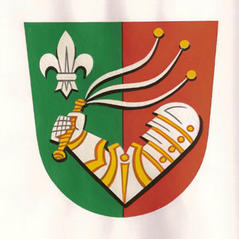                                           konaného dne   16.12. 2015  na obecním úřadu  v ZámrskáchZastupitelstvo obce po projednání vzalo na vědomí:Rozpočtové opatření č. 4/2015, které schvaloval starosta obce dne 30.11.2015 na základě pověření zastupitelstvem obceDopis z Povodí Moravy o aktuálním vývoji událostí týkajících se vodního díla Skalička – doposud známého pod názvem poldr Teplice – za období posledního čtvrtletí roku 2015, a o zpracování znaleckých posudků pro vypracování zásad majetkoprávních vypořádání práv k dotčeným nemovitostem, s přílohami usnesení vlády ČRPožadavek p. Ledviny, aby obec umístila k nově opraveným lesním cestám ceduli, která bude zakazovat přibližování a smýkání dřeva přímo po těchto opravených komunikacíchInformaci o projektové dokumentaci k připravované akci na rekonstrukci Kulturního domuZastupitelstvo obce projednalo:Inventarizaci majetku obce za rok 2015 provede inventarizační komise jmenovaná starostouPronájem bytu v budově č.p. 41 Žádost o odkoupení části pozemku parc.č. 4/1 v k.ú. Zámrsky ze dne 16.12.2015 – obec prozatím nebude zveřejňovat záměr na prodej Zveřejnění záměru o prodeji pozemku parc.č. 51-zahrada o výměře 55m2, a části pozemku parc.č. 4/1 –ostatní plocha, vše v k.ú. Zámrsky, za cenu dle znaleckého posudkuZastupitelstvo obce  po projednání schvaluje:Hospodaření obce dle  rozpočtového provizoria do schválení rozpočtu na rok  2016  ve výši   ¼  skutečného čerpání rozpočtu 2015,   tj. 3/12 – v období 1.1.2016 – 31.3.2016                                                                                                                                    (hlasování pro 6 hlasů)Rozpočtové opatření č. 5/2015  v navrženém znění – návrh úpravy rozpočtu a důvodová zpráva jsou přílohou k zápisu č.1                                                           (hlasování -pro 6 hlasů)Vyplacení finančních odměn občanům, kteří vykonávali veřejně prospěšné práce za rok 2015, dle předloženého návrhu starosty – příloha k zápisu č.2            (hlasování – pro 6 hlasů)Podání žádosti o dotaci na obnovu staveb drobné architektury místního významu z Programu památkové péče v Olomouckém kraji, konkrétně na opravu Památníku padlých 1. Světové války                                                                                                               (hlasování – pro 6 hlasů)Podání žádosti o dotaci na opravu místních komunikací parc.č  134 a 143 v k.ú. Zámrsky – Ministerstvo pro místní rozvoj                                                                 (hlasování – pro 6 hlasů)Pacht pozemku parc.č. 675/1-ovocný sad o výměře 9110 m2 v k.ú. Zámrsky jedinému zájemci Václavu Vozákovi, Zámrsky 29 za podmínek: pachtýř bude propachtovaný pozemek  užívat pro zemědělskou prvovýrobu,  pacht  pozemku na dobu určitou do 31.12.2020, pachtýř  bude užívat propachtovaný pozemek s péčí řádného hospodáře, pacht ze strany obce Zámrsky může být rozhodnutím zastupitelstva v průběhu pachtovní smlouvy ukončen výpovědí pachtýři a to výpovědí doručenou do 31.8. kalendářního roku s ukončením pachtu k 31.12. téhož roku, pachtýř uhradí pacht  za propachtovaný pozemek 1.367,-Kč za rok, splatnost vždy  k 31.8. propachtovaného  kalendářního roku. Záměr na pacht zveřejněn na úřední desce od 24.11. do 11.12.2015                                                     (hlasování – pro 6 hlasů)Směrnice pro poskytování cestovních náhrad při tuzemských pracovních cestách                                                                                                                                                                                                              (hlasování – pro 6 hlasů)Prominutí  úhrady  poplatku „Mysliveckému spolku Doubek Zámrsky“  za pronájem sálu KD  dne  12.12.2015  kdy  pořádali  „Poslední leč“  v Kulturním domě         (hlasování -pro 6 hlasů)Prominutí  úhrady  poplatku „Ženám v akci Zámrsky, z.s.“  za pronájem sálu KD  dne  16.11.2015  kdy  pořádaly  „Podzimní pohlazení duše hudbou“,  za pronájem sálu KD  dne  27.10.2015  kdy  pořádaly  „Lampionový průvod s pohádkou“  a za pronájem sálu KD  dne  28.11.2015  kdy  pořádaly  „Vánoční dílničky“.                                         (hlasování -pro 6 hlasů)Nabídnout insolvenční správkyni JUDr. Kateřině Martínkové za ½ pozemku parc.č. 97 v k.ú. Zámrsky 500,- Kč a uhrazení veškerých nákladů a poplatků spojených s koupí pozemku                                                                                                                                       (hlasování -pro 6 hlasů)Neposkytnutí dotace spolku Air Force Production,z.s. č.72  Střítež nad Ludinou                                                                                                                                      (hlasování -pro 6 hlasů)Starosta obce: Pala Arnošt                                              Místostarostka obce: Šimáčková Alžběta Podpisy:  Zveřejněno na úřední desce:  30.12.2015                                                                Sejmuto:       30.1.2016